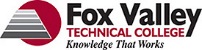 Fox Valley Technical College10001111 Introduction to HorticultureCourse DesignCourse InformationCourse CompetenciesDescriptionThis course is an overview of the Horticulture profession, including its role and importance throughout history. Current trends and career opportunities will be covered. Particular attention is given to horticultural crops, plant classification, plant utilization, and the interrelationships among the environment, plant growth, and plant development. Total Credits3.001Explore the Horticulture Industry and related careersAssessment StrategiesOral, Written, Graphic Assessment, or DemonstrationCriterialearner identifies the diverse careers in Horticulturelearner describes significant events in Horticultural historylearner describes current trends in Horticulture learner describes the importance of Horticulture to society2Explore plant growth, development, and ecologyAssessment StrategiesOral, Written, Graphic Assessment, or DemonstrationCriterialearner describes basic plant morphologylearner describes basic plant physiology learner distinguishes plants based on their natural growing habitat, communities, and ecology3Explore plant classificationAssessment StrategiesOral, Written, Graphic Assessment, or DemonstrationCriterialearner categorizes plants based on use within the Horticulture industrylearner categorizes plants based on plant taxonomy and the binomial system4Explore plant health careAssessment StrategiesOral, Written, Graphic Assessment, or DemonstrationCriterialearner explains the impact of cultural conditions on plant healthlearner explains the impact of environmental conditions on plant healthlearner explains the components of integrated pest management (IPM)5Explore horticultural crops and productionAssessment StrategiesOral, Written, Graphic Assessment, or DemonstrationCriterialearner differentiates among various methods of propagating plantslearner describes techniques and facilities for growing plantslearner describes management strategies for common horticultural crops6Explore principles of design and design implementationAssessment StrategiesOral, Written, Graphic Assessment, or DemonstrationCriterialearner describes the design processlearner identifies the sources for horticultural plants and materialslearner describes the process of installing and maintaining materials used in a design